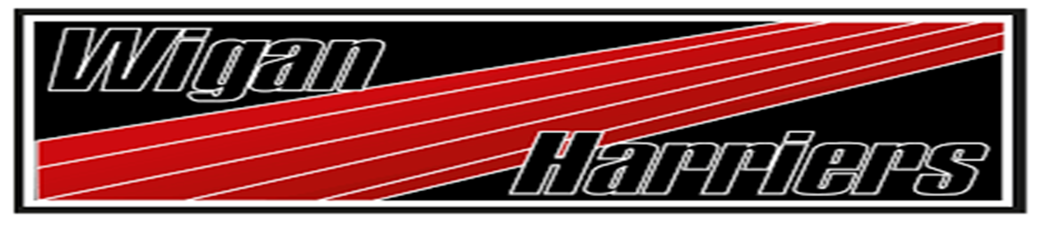 Membership Application – Fees due before 31st March 2024New Member                          or                    Membership RenewalWhen you become a member of or renew your membership with Wigan Harriers you will automatically be registered as a member of England Athletics. We will provide England Athletics with your personal data which they will use to enable access to an online portal for you (called MyAthletics). England Athletics will contact you to invite you to sign into and update your MyAthletics portal (which, amongst other things, allows you to set and amend your privacy settings). If you have any questions about the continuing privacy of your personal data when it is shared with England Athletics, please contact dataprotection@englandathletics.org*If selected, all athletes are expected to make themselves available to represent the club*ATHLETE’S PERSONAL DETAILS   If under 18yrs, all contact numbers and email addresses should be those of a Parent, Guardian or Carer.Title: _____ Forename: ____________________ Surname: _________________________Address: __________________________________________________________________________________________________________________Postcode: -_________________Tel No: __________________ Mob No: ________________ Gender:    M or FEmail: __________________________________________ Date of Birth _____/___/_____ School Year (if Applicable) ___________________________     Emergency Contact details: - Name: ________________________      Contact Number:___________________ Claim Status	  1st Claim(Default)			 2nd Claim (Please state 1st Claim Club)................................................     Harriers Coach (must be completed) .............................................................................................I hereby apply for membership of Wigan Harriers and understand my obligations under the rules of the national governing body, UK Athletics. I agree to abide by the constitution and rules of Wigan Harriers. As far as I am aware I am fit to take part in strenuous physical activities.		Primary (Schools Year 3 - 6) £45                                   Family Membership (upto 4 members) £125                Full Time Students (Year 7 through to University and Track/Field Senior Citizens) £55    Seniors   £60                         Endurance (inc Snr Citizens) £45                        Second Claim Members £15  Please pay via Bank Transfer or speak to your Coach for alternative payment options.Medical InformationPlease detail below any important medical information that our coaches should be aware of (e.g. epilepsy, asthma, diabetes)DisabilityDo you consider yourself to have a disability?    Yes                  No           If Yes, what is the nature of your disability? Please detail below any important medical information that our coaches should be aware of.Information for Athletes/CarersWigan Harriers Primary cannot accept any child under the age of eight years of age.Children attending Primary Group must be accompanied by a responsible adult. Wigan Harriers coaches reserve the right to refuse to coach if this is ignored.Wigan Harriers coaches and volunteers are not under any liability in respect of personal injury, loss or damage to property.From time to time, photos of athletes may be taken and used on Wigan Harriers website, marketing literature and social media platforms.Wigan Harriers expects athletes to be available for competition should the opportunity arise. Wigan Harriers expects athletes to take out club membership, renewable before 31st March each year. Wigan Harriers expects all athletes to abide by UKA’s commitment to Anti-Doping. The principles of integrity, fairness, equity and respect are key values which are essential to meaningful sporting success. The illicit use of Prohibited Substances and Methods wholly undermines these principles and may also damage the reputation of sport and the health of athletes. More guidance can be found on www.ukad.org.uk.Membership Agreement (If athlete is under 18 Parent/Carer will be undertaking agreement on behalf of the athlete)By returning this completed form, the athlete is agreeing to join Wigan and District Harriers & AC and to take part in activities of the club and, if selected, will represent the Club in competition.  I am willing to abide by the Club’s Constitution and UK Athletics Code of Conduct for athletes.I agree to represent the club in competition, if selected.I understand I must wear a club vest at competitions where I am representing the club.Declaration:I confirm that I am eligible to compete under UK Athletic rules.All Athletes Under 18 must confirm they have read and signed the Children & Young People Code of Conduct form below or collect from your Coach.I confirm (inc Volunteers & Parents/Carers) that I will abide by the Club Rules and abide by the UK Athletic Codes of Conduct. (www.uka.org.uk/wp-content/uploads/2021/07/codes-of-conduct-booklet.pdf)I accept that details contained within this form will be held on computer and/or a database by Wigan and District Harriers & AC.I agree to these details being passed to the North of England Athletic Association and/or England Athletics for retention on their computer for membership purposes.Signed__________________________________                   Date__________________________To be signed by a parent/guardian or carer if under 18 years of age. 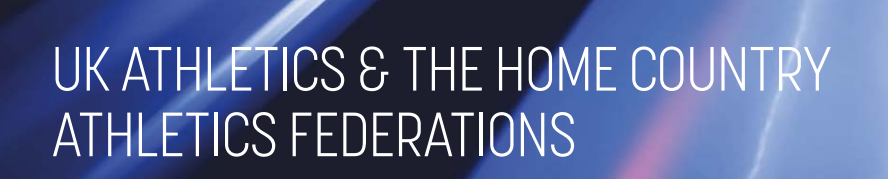 UKA CODE OF CONDUCT: CHILDREN AND YOUNG PEOPLE (under 18 years)As a child or young person under 18 years, I have the right to:  • be safe and protected • be listened to • be respected and treated fairly  • be believed • ask for help • be coached by someone who has the right qualifications.As a young athlete, I will respect the code of conduct and I will: • be friendly and supportive to other athletes • keep myself safe • tell my coach if I am ill or injured • report inappropriate behaviour or risky situations to an adult • compete fairly and respect other athletes and officials • respect the rules of my club • behave and listen to all instructions from my coach and officials • take care of equipment owned or provided by the club or training facility • not use bad language or take part in inappropriate or illegal behaviour • not bully anyone or pressure them to do things they do not want to, including online • in no way undermine, put down or belittle other athletes, coaches or practitioners • keep to agreed timings for all club activities • tell my parents/carers where I am or if I’m going to be late • not use my mobile phone during training, competitions or in changing rooms • not carry or consume alcohol or illegal substances while training or competing in athletics • use safe transport or travel arrangements.BREACH OF THE CODE OF CONDUCTI understand that if I do not follow the code, action can be taken by my club and I may:  • be asked to apologise for my behaviour • receive a verbal warning from my coach • receive a verbal or written warning from the club committee  • be suspended from attending club training sessions • be suspended or required to leave the club.Additionally, my club will always tell my parents/carers if I breach the code of conduct. ATHLETE:Name . . . . . . . . . . . . . . . . . . . . . . . . . . . . . . . . . Signature . . . . . . . . . . . . . . . . . . . . . . . . . . . . Date . . . . . . . . . . .PARENT/CARER:Name . . . . . . . . . . . . . . . . . . . . . . . . . . . . . . . . . Signature . . . . . . . . . . . . . . . . . . . . . . . . . . . . Date . . . . . . . . . . .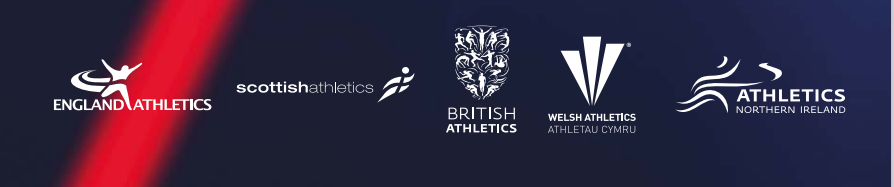 Paid Bank TransferAmount: £Date:Athlete Name:Acct Name: Wigan & District HarriersAcct No: 24359610Sort Code: 01-02-46EA no.